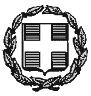 ΕΛΛΗΝΙΚΗ ΔΗΜΟΚΡΑΤΙΑ             ΥΠΟΥΡΓΕΙΟ ΥΓΕΙΑΣ5Η ΥΓΕΙΟΝΟΜΙΚΗ ΠΕΡΙΦΕΡΕΙΑ    ΘΕΣΣΑΛΙΑΣ & ΣΤΕΡΕΑΣ ΕΛΛΑΔΑΣ ΓΕΝΙΚΟ ΝΟΣΟΚΟΜΕΙΟ ΑΜΦΙΣΣΑΣΔ.Ι.Ε.Κ. ΒΟΗΘΩΝ ΝΟΣΗΛΕΥΤΙΚΗΣ      ΓΕΝΙΚΗΣ ΝΟΣΗΛΕΙΑΣ                                ΤΑΧ. Δ/ΝΣΗ: ΑΜΦΙΣΣΑ                              ΤΑΧ ΚΩΔ: 33100                      ΠΛΗΡΟΦΟΡΙΕΣ:Χ. ΠΑΠΑΔΟΠΟΥΛΟΥ                                 ΤΗΛ: 2265350121                                  ΑΜΦΙΣΣΑ: 29/06/2018ΑΡΙΘ.ΠΡΩΤ: 181Το Υπουργείο Υγείας             Γενική Διεύθυνση Δημόσιας Υγείας και Υπηρεσιών Υγείας                             Διεύθυνση Επαγγελματιών  Υγείας               Τμήμα Α’                                   Αριστοτέλους 17                                     Τ.Κ. 10187 ΑΘΗΝΑ                                 Email: dey@moh.gov.gr: 1) Γραφείο Διοικητή Γενικού Νοσοκομείου Άμφισσας                                       ΑΝΑΚΟΙΝΩΣΗΟι εγγραφές για το σχολ. έτος 2018-2019 στο Δημόσιο ΙΕΚ του Γενικού Νοσοκομείου Άμφισσας, ειδικότητας “Βοηθός Νοσηλευτικής Γενικής Νοσηλείας” θα πραγματοποιηθούν για τους μήνες Ιούλιο 2018 και Αύγουστο 2018 κατά τις ημέρες των εφημεριών του εκπαιδευτικού προσωπικού: Ιούλιος 2018                     Αύγουστος 20185-07-2018                         2-08-201819-07-2018                       16-08-2018                                          30-08-2018Και από 1 Σεπτεμβρίου 2018 έως και 15 Σεπτεμβρίου 2018Οι αιτήσεις και τα απαραίτητα δικαιολογητικά θα κατατίθενται στη Γραμματεία του ΔΙΕΚ κατά τις παραπάνω ημερομηνίες και ώρες 09:00 π.μ έως 12:30 μ.μΗ φοίτηση είναι δωρεάν και θα πραγματοποιείται κατά το πρωινό ωράριο.Τα απαραίτητα δικαιολογητικά είναι τα ακόλουθα:Σχετική αίτησηΟ προβλεπόμενος τίτλος σπουδών, πρωτότυπος και φωτοτυπία.Δελτίο αστυνομικής ταυτότητας ή διαβατήριο (φωτοτυπία).Πιστοποιητικό οικογενειακής κατάστασης.Βεβαίωση ΙΚΑ ή Δημόσιας Υπηρεσίας στην οποία θα αναγράφεται η προϋπηρεσία σε συγκεκριμένα συναφή επαγγέλματα με την ειδικότητα.Άδεια παραμονής ή ταυτότητα ομογενών ή διαβατήριο για αλλοδαπούς υπηκόους.ΕΚ ΤΟΥ Δ.Ι.Ε.Κ